２０２０年度 大分県小学生タグラグビーフェスタ 実施要項１ 目的　　小学生（タグラグビー等）の普及・育成・強化及び交流を目的とする。 ２ 主催　  大分県ラグビーフットボール協会 ３ 主　　　管　　大分県ラグビーフットボール協会　普及育成委員会４ 競技規則  （公財）日本ラグビーフットボール協会、タグラグビー標準競技規則に準ずる　　　　　　　　※１チーム　４人制とするが、当該チーム同士で協議のうえ５人制での実施も可とします。 ５ 大会日程　　２０２０年１０月２５日（日） 　              受付     ９：００～　９：３０               開   会   式   １０：００～１０：１５               試　　　　合   １０：３０～１４：４５               閉   会   式   １４：４５～５：００               ※参加チーム数により若干の時間変更もあります。 ６ 会場  　豊後企画大分駄原球技場（大分市新春日町1丁目5－48） ７ 出場資格  　原則　小学１～6年生（未就学児＜幼稚園等＞も可とします）８ カテゴリー  　高学年の部　小学４・５・６年生低学年の部　【未就学児＋小学1年生】の部　小学2年生＋3年生】の部※【未就学児＋小学1年生】の部は、未就学児のみ、小学１年生のみ　での編成も可とします。※【小学2年生＋3年生】の部は、小学２年生のみ、小学３年生のみ　での編成も可とします。９ チーム編成　　チーム編成については、下記のとおりとします。          ・参加可能チームは①ラグビースクール②小学校チーム③タグラグビーチームとします。・１チーム交代要員を含め、５名以上１０名以内で編成してください。・参加チーム数の制限はありません。・引率については、チーム責任者が行ってください。10 大会方式  　リーグ戦およびトーナメント戦の併用により実施します。 １試合：５分‐１分‐５分 ※組み合わせについては、当日、抽選を行います。11 申込方法　　参加希望のチーム・個人は申込書をメール（アドレス tag.oita@gmail.com）にて、大会担当（上田）までお送りください。申込書は大分県ラグビーフットボール協会ホームページ（http://orfu.jp/）からダウンロードできます。参加申込締め切り ２０２０年１０月１９日（月）厳守12 参加費用　　一人につき３００円（参加賞・会場運営費等を含む）　　　　　　　　　※当日、受付にて参加人数分をお支払いください。13 服装について　競技中の服装については、チームユニフォーム、学校からの参加者は体操服等の運動ができる服装でご参加ください。ゲーム中はビブス等を着用する場合もあります。シューズにつきましては、トレーニングシューズもしくは、固定式スパイクシューズやランニングシューズをご準備ください。 14 その他   ・昼食やお茶等の水分につきましては、各自でご準備ください。　　　　　　　　　グラウンド内では、ジュース（ポカリスエット等も含む）の飲用は不可です。          ・傷害保険は、本部で一括加入をします。          ・緊急の事態が発生した場合には事務局より実施可否を判断し、「中止」の場合のみ参加チームの代表者へ連絡します。     ・同一カテゴリーに２チーム以上エントリーする場合は、申込用紙を１チームにつき１枚作成し、提出してください。 15 大会担当者   大分県ラグビーフットボール協会 普及育成委員会  上田 雄一          　連絡先 大分市立大在中学校  〒870-0268 大分市政所2602-12  電話097-592-0024 ※ ご不明な点やご質問がございましたら、担当者（上田）までご連絡ください。大分県小学生タグラグビーフェスタの参加について（選手・指導者・保護者の皆様へのお願い）本大会のへの参加にあたり、新型コロナウイルスの感染拡大予防対策により、以下の事項を遵守してください。感染拡大を未然に防ぐと共に、安全・安心に試合ができるようにするため、皆様のご理解・ご協力をお願いいたします。なお、応援の方につきましては、選手の家庭で２名までとさせていただきます。各チーム徹底をお願いします。大分県ラグビーフットボール協会　普及育成委員長　上田雄一🏉大会会場受付でお願いすること【チーム代表者及び責任者】大会当日、受付にて以下の各種名簿の提出をお願いします施設利用者名簿（コロナ対策用）→大分市へ②大分県小学生タグラグビーフェスタ参加名簿（コロナ対策用）→大分県ラグビー協会へ※なお、上記の①、②の名簿は大会に参加する全ての方（選手・指導者・保護者等）の記入をお願いします。🏉大会に参加できない場合【選手・指導者・保護者】（１）体調が良くない場合（発熱（平熱+1度）、咳、咽頭痛やかぜ症状等があるなど）（２）同居家族や身近な知人に感染症が疑われている方がいる場合（３）過去14日以内に、政府から入国制限、入国後の観察期間を必要とされている国、地域等への渡航又は当該在住者との濃厚接触がある場合🏉大会への参加前にお願いすること【選手・指導者・保護者】参加する選手・指導者及びその保護者の体温測定【大会当日の朝】※発熱（平熱+1度）や咳、咽頭痛、倦怠感等がある場合には大会へ参加は不可です。※体温測定を行っていない場合には、大会への参加は不可です。送迎・移動時にはマスクの着用をお願いします。※選手は試合中等のマスクの着用はありませんが、大会開始直前までマスクの着用、及び大会終了後には直ちにマスクを着用いたします。　　　 ※指導者・保護者の方は常時マスクの着用をお願いします。（３） 会場に来る前（出発前）には選手・保護者とも「手洗い・うがい」を行ってください。🏉大会中等にお願いすること【選手・指導者・保護者】必ずマスクを着用してください（試合中や練習中の選手は除く）人と人との距離を2ｍ（お互いの伸ばした手と手が触れない距離）保ってください。選手はグラウンドに入る前（試合直前）に必ず手を消毒してください。密接を避けるため、保護者同士等の長時間の会話や交流はご遠慮ください。※会話等をする場合には、短時間で済ませ、不要な会話は避け、かつ2ｍの距離（お互いの伸ばした手と手が触れない距離）を保ってください。物品の貸し借り（ウォーターボトルの共用等）や握手等、身体接触等を含む行為はご遠慮ください。飛沫感染対策により指導者、控え選手のベンチ及び観戦の際は2ｍの距離（お互いの伸ばした手と手が触れない距離）を保ちつつ、大声をあげての声援等は禁止といたします。大声を上げずに全力の拍手等での応援をお願いします適時、手洗い・うがい等を行ってください。🏉大会終了後にお願いすること【選手・指導者・保護者】（１）	大会終了後は速やかに帰宅をお願いします。（２）	帰宅後は選手・指導者・保護者とも「手洗い・うがい」を必ず行ってください。大分県ラグビーフットボール協会普及育成委員会は上記の通り新型コロナウイルス感染症対策やお願いを行いますが、万一感染症の罹患が有った場合において大会主催者として一切の責任は負いません。何卒ご協力・ご理解の程、お願いいたします。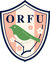 